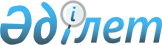 Қарасай аудандық мәслихатының 2021 жылғы 28 желтоқсандағы №14-3 "Қарасай ауданының 2022-2024 жылдарға арналған бюджеті туралы" шешіміне өзгерістер енгізу туралыАлматы облысы Қарасай аудандық мәслихатының 2022 жылғы 7 маусымдағы № 21-3 шешімі
      Қарасай аудандық мәслихаты ШЕШТІ:
      1. Қарасай аудандық мәслихатының "Қарасай ауданының 2022-2024 жылдарға арналған бюджеті туралы" 2021 жылғы 28 желтоқсандағы №14-3 (Нормативтік құқықтық актілерді мемлекеттік тіркеу тізілімінде № 26314 болып тіркелген) шешіміне келесі өзгерістер енгізілсін:
      көрсетілген шешімінің 1-тармағы жаңа редакцияда баяндалсын:
       "1. 2022-2024 жылдарға арнадған аудандық бюджет тиісінше осы шешімнің 1,2,3-қосымшаларына сәйкес, оның ішінде 2022 жылға келесі көлемдерде бекітілсін:
      1) кірістер 33 235 199 мың теңге, оның ішінде:
      салықтық түсімдер 19 822 686 мың теңге;
      салықтық емес түсімдер 146 341 мың теңге; 
      негізгі капиталды сатудан түсетін түсімдер 4 513 596 мың теңге;
      трансферттер түсімі 8 752 576 мың теңге;
      2) шығындар 31 819 822 мың теңге;
      3) таза бюджеттік кредиттеу 119 749 мың теңге, оның ішінде:
      бюджеттік кредиттер 290 698 мың теңге; 
      бюджеттік кредиттерді өтеу 170 949 мың теңге;
      4) қаржы активтерімен операциялар бойынша сальдо 0 теңге, оның ішінде:
      қаржы активтерін сатып алу 0 теңге;
      мемлекеттік қаржы активтерін сатудан түсетін түсімдер 0 теңге;
      5) бюджет тапшылығы (профициті) 1 295 628 мың теңге;
      6) бюджет тапшылығын қаржыландыру (профицитін пайдалану) (-) 1 295 628 мың теңге, оның ішінде:
      қарыздар түсімі 828 298 мың теңге;
      қарыздарды өтеу 3 942 634 мың теңге;
      бюджет қаражатының пайдаланылатын қалдықтары 1 818 708 теңге.
      2. Көрсетілген шешімнің 1-қосымшасы осы шешімнің қосымшасына сәйкес жаңа редакцияда баяндалсын.
      3. Осы шешім 2022 жылдың 1 қаңтарынан бастап қолданысқа енгізіледі. 2022 жылға арналған Қарасай ауданының бюджеті
					© 2012. Қазақстан Республикасы Әділет министрлігінің «Қазақстан Республикасының Заңнама және құқықтық ақпарат институты» ШЖҚ РМК
				
      Қарасай аудандық мәслихатының хатшысы 

Б. Айнабеков
Қарасай аудандық мәслихатының 2022 жылғы ___ маусымдағы № шешіміне қосымшаҚарасай аудандық мәслихатаның 2021 жылғы 28 желтоқсандағы № 14-3 шешіміне қосымша
Санаты Атауы
Санаты Атауы
Санаты Атауы
Санаты Атауы
Сомасы
(мың теңге)
Сыныбы
Сыныбы
Сыныбы
Сомасы
(мың теңге)
Ішкі сыныбы
Ішкі сыныбы
Сомасы
(мың теңге)
I. Кiрiстер
33 235 199
1
Салықтық түсiмдер
19 822 686
01
Табыс салығы
7 458 742
1
Корпоративтік табыс салығы
7 458 742
04
Меншiкке салынатын салықтар
1 986 171
1
Мүлiкке салынатын салықтар
1 983 049
5
Бiрыңғай жер салығы
3 122
05
Тауарларға, жұмыстарға және көрсетілетін қызметтерге салынатын iшкi салықтар
10 301 236
2
Акциздер
10 179 951
3
Табиғи және басқа ресурстарды пайдаланғаны үшiн түсетiн түсiмдер
6 404
4
Кәсiпкерлiк және кәсiби қызметтi жүргiзгенi үшiн алынатын алымдар
114 881
08
Заңдық маңызы бар әрекеттерді жасағаны және (немесе) оған уәкілеттігі бар мемлекеттік органдар немесе лауазымды адамдар құжаттар бергені үшін алынатын міндетті төлемдер
76 537
1
Мемлекеттiк баж
76 537
2
Салықтық емес түсiмдер
146 341
01
Мемлекеттік меншіктен түсетін кірістер
146 275
5
Мемлекет меншiгiндегi мүлiктi жалға беруден түсетiн кiрiстер
146 069
7
Мемлекеттік бюджеттен берілген кредиттер бойынша сыйақылар
206
03
Мемлекеттік бюджеттен қаржыландырылатын мемлекеттік мекемелер ұйымдастыратын мемлекеттік сатып алуды өткізуден түсетін ақша түсімдері
66
1
Мемлекеттік бюджеттен қаржыландырылатын мемлекеттік мекемелер ұйымдастыратын мемлекеттік сатып алуды өткізуден түсетін ақша түсімдері
66
3
Негiзгi капиталды сатудан түсетiн түсiмдер
4 513 596
01
Мемлекеттік мекемелерге бекітілген мемлекеттік мүлікті сату
4 042 764
1
Мемлекеттік мекемелерге бекітілген мемлекеттік мүлікті сату
4 042 764
03
Жерді және материалдық емес активтерді сату
470 832
1
Жерді сату
470 832
4
Трансферттердің түсімдері
8 752 576
01
Төмен тұрған мемлекеттiк басқару органдарынан трансферттер 
1 795 931
3
Аудандық маңызы бар қалалардың, ауылдардың, кенттердің, ауылдық округтардың бюджеттерінен трансферттер
1 795 931
02
Мемлекеттiк басқарудың жоғары тұрған органдарынан түсетiн трансферттер
6 956 645
2
Облыстық бюджеттен түсетiн трансферттер
6 956 645
Функционалдық топ
Функционалдық топ
Функционалдық топ
Функционалдық топ
Функционалдық топ
Сомасы
(мың теңге)
Кiшi функция
Кiшi функция
Кiшi функция
Кiшi функция
Сомасы
(мың теңге)
Бағдарлама әкiмшiлiгi
Бағдарлама әкiмшiлiгi
Бағдарлама әкiмшiлiгi
Сомасы
(мың теңге)
Бағдарлама
Бағдарлама
Сомасы
(мың теңге)
Атауы
Сомасы
(мың теңге)
 II. Шығындар
31 819 822
01
Жалпы сипаттағы мемлекеттiк көрсетілетін қызметтер 
1 590 758
1
Мемлекеттiк басқарудың жалпы функцияларын орындайтын өкiлдi, атқарушы және басқа органдар
641 662
112
Аудан (облыстық маңызы бар қала) мәслихатының аппараты
39 329
001
Аудан (облыстық маңызы бар қала) мәслихатының қызметiн қамтамасыз ету жөніндегі қызметтер
39 329
122
Аудан (облыстық маңызы бар қала) әкiмiнiң аппараты
602 333
001
Аудан (облыстық маңызы бар қала) әкiмiнiң қызметiн қамтамасыз ету жөніндегі қызметтер
401 012
003
Мемлекеттiк органның күрделі шығыстары
10 000
113
Төмен тұрған бюджеттерге берілетін нысаналы ағымдағы трнасферттер
191 321
2
Қаржылық қызмет
16 379
459
Ауданның (облыстық маңызы бар қаланың) экономика және қаржы бөлiмi
16 379
003
Салық салу мақсатында мүлікті бағалауды жүргізу
9 667
010
Жекешелендіру, коммуналдық меншікті басқару, жекешелендіруден кейінгі қызмет және осыған байланысты дауларды реттеу
6 712
9
Жалпы сипаттағы өзге де мемлекеттік қызметтер
932 717
459
Ауданның (облыстық маңызы бар қаланың) экономика және қаржы бөлiмi
80 190
001
Ауданның (облыстық маңызы бар қаланың) экономикалық саясаттын қалыптастыру мен дамыту, мемлекеттік жоспарлау, бюджеттік атқару және коммуналдық меншігін басқару саласындағы мемлекеттік саясатты іске асыру жөніндегі қызметтер
67 722
015
Мемлекеттiк органның күрделі шығыстары
1 000
113
Төмен тұрған бюджеттерге берілетін нысаналы ағымдағы трнасферттер
11 468
492
Ауданның (облыстық маңызы бар қаланың) тұрғын үй коммуналдық шаруашылығы, жолаушылар көлігі, автомобиль жолдары және тұрғын үй инспекциясы бөлiмi
852 527
001
Жергілікті деңгейде тұрғын үй- коммуналдық шаруашылық, жолаушылар көлігі, автомобиль жолдары және тұрғын үй инспекциясы саласындағы мемлекеттік саясатты іске асыру жөніндегі қызметтер
45 275
013
Мемлекеттiк органның күрделі шығыстары
1 500
113
Төменгі тұрған бюджеттерге берілетін нысаналы ағымдағы трансферттер
805 752
02
Қорғаныс
33 825
1
Әскери мұқтаждар
18 406
122
Аудан (облыстық маңызы бар қала) әкiмiнiң аппараты
18 406
005
Жалпыға бiрдей әскери мiндетті атқару шеңберіндегі іс-шаралар
18 406
2
Төтенше жағдайлар жөніндегі жұмыстарды ұйымдастыру
15 419
122
Аудан (облыстық маңызы бар қала) әкiмiнiң аппараты
15 419
006
Аудан (облыстық маңызы бар қала) ауқымындағы төтенше жағдайлардың алдын алу және оларды жою
6 435
007
Аудандық (қалалық) ауқымдағы дала өрттерінің, сондай-ақ мемлекеттік өртке қарсы қызмет органдары құрылмаған елді мекендерде өрттердің алдын алу және оларды сөндіру жөніндегі іс-шаралар
8 984
03
Қоғамдық тәртіп, қауіпсіздік, құқықтық, сот, қылмыстық-атқару қызметі 
66 562
9
Қоғамдық тәртіп және қауіпсіздік саласындағы басқа да қызметтер
66 562
492
Ауданның (облыстық маңызы бар қаланың) тұрғын үй коммуналдық шаруашылығы, жолаушылар көлігі, автомобиль жолдары және тұрғын үй инспекциясы бөлiмi
66 562
021
Елдi мекендерде жол қозғалысы қауіпсіздігін қамтамасыз ету
66 562
06
Әлеуметтiк көмек және әлеуметтiк қамсыздандыру
3 353 308
1
Әлеуметтiк қамсыздандыру
1 019 088
451
Ауданның (облыстық маңызы бар қаланың) жұмыспен қамту және әлеуметтiк бағдарламалар бөлiмi
1 019 088
005
Мемлекеттiк атаулы әлеуметтiк көмек
1 019 088
2
Әлеуметтiк көмек
2 194 548
451
Ауданның (облыстық маңызы бар қаланың) жұмыспен қамту және әлеуметтiк бағдарламалар бөлiмi
2 187 048
002
Жұмыспен қамту бағдарламасы
815 167
004
Ауылдық жерлерде тұратын денсаулық сақтау, білім беру, әлеуметтік қамтамасыз ету, мәдениет, спорт және ветеринар мамандарына отын сатып алуға Қазақстан Республикасының заңнамасына сәйкес әлеуметтік көмек көрсету
68 561
006
Тұрғын үйге көмек көрсету
107
007
Жергiлiктi өкiлеттi органдардың шешiмi бойынша мұқтаж азаматтардың жекелеген топтарына әлеуметтiк көмек 
209 796
010
Үйден тәрбиеленіп оқытылатын мүгедек балаларды материалдық қамтамасыз ету
9 410
014
Мұқтаж азаматтарға үйде әлеуметтiк көмек көрсету
167 884
017
Оңалтудың жеке бағдарламасына сәйкес мұқтаж мүгедектерді протездік-ортопедиялық көмек, сурдотехникалық құралдар, тифлотехникалық құралдар, санаторий-курорттық емделу, міндетті гигиеналық құралдармен қамтамасыз ету, арнаулы жүріп-тұру құралдары, қозғалуға қиындығы бар бірінші топтағы мүгедектерге жеке көмекшінің және есту бойынша мүгедектерге қолмен көрсететін тіл маманының қызметтері мен қамтамасыз ету
837 225
023
Жұмыспен қамту орталықтарының қызметін қамтамасыз ету
78 898
492
Ауданның (облыстық маңызы бар қаланың) тұрғын үй коммуналдық шаруашылығы, жолаушылар көлігі, автомобиль жолдары және тұрғын үй инспекциясы бөлiмi
7 500
007
Жергілікті өкілетті органдардың шешімі бойынша азаматтардың жекелеген санаттарын қалалық қоғамдық көлікте (таксиден басқа) жеңілдікпен, тегін жол жүру түрінде әлеуметтік қолдау
7 500
9
Әлеуметтiк көмек және әлеуметтiк қамтамасыз ету салаларындағы өзге де қызметтер
139 672
451
Ауданның (облыстық маңызы бар қаланың) жұмыспен қамту және әлеуметтiк бағдарламалар бөлiмi
78 722
001
Жергiлiктi деңгейде халық үшін әлеуметтік бағдарламаларды жұмыспен қамтуды қамтамасыз етуді iске асыру саласындағы мемлекеттiк саясатты iске асыру жөнiндегi қызметтер
45 199
011
Жәрдемақыларды және басқа да әлеуметтiк төлемдердi есептеу, төлеу мен жеткiзу бойынша қызметтерге ақы төлеу
21 563
050
Қазақстан Республикасында мүгедектердің құқықтарын қамтамасыз етуге және өмір сүру сапасын жақсарту 
11 960
492
Ауданның (облыстық маңызы бар қаланың) тұрғын үй коммуналдық шаруашылығы, жолаушылар көлігі, автомобиль жолдары және тұрғын үй инспекциясы бөлiмi
60 950
094
Әлеуметтік көмек ретінде тұрғын үй сертификаттарын беру
59 989
097
Сенім білдірілген агенттің тұрғын үй сертификаттарын беру бойынша (бюджеттік кредит түріндегі әлеуметтік қолдау) қызметтеріне ақы төлеу
961
07
Тұрғын үй - коммуналдық шаруашылық
7 219 633
1
Тұрғын үй шаруашылығы
5 793 962
472
Ауданның (облыстық маңызы бар қаланың) құрылыс, сәулет және қала құрылыс бөлімі
3 710 274
003
Коммуналдық тұрғын үй қорының тұрғын үйін жобалау және (немесе) салу, реконструкциялау
2 450 176
004
Инженерлік- коммуникациялық инфрақұрылымды жобалау, дамыту және (немесе) жайластыру
1 260 098
477
Ауданның (облыстық маңызы бар қаланың) ауыл шаруашылығы мен жер қатынастары бөлiмi
1 638 038
016
Мемлекет мұқтажы үшін жер учаскелерін алу
1 638 038
492
Ауданның (облыстық маңызы бар қаланың) тұрғын үй коммуналдық шаруашылығы, жолаушылар көлігі, автомобиль жолдары және тұрғын үй инспекциясы бөлiмi
445 650
003
Мемлекеттік тұрғын үй қорын сақтауды ұйымдастыру
3 650
004
Азаматтардың жекелеген санаттарын тұрғын үймен қамтамасыз ету
370 000
081
Кондоминиум объектілерінің ортақ мүлкіне күрделі жөндеу жүргізуге кредит беру
72 000
2
Коммуналдық шаруашылық
899 321
472
Ауданның (облыстық маңызы бар қаланың) құрылыс, сәулет және қала құрылыс бөлімі
2 241
005
Коммуналдық шаруашылығын дамыту
2 241
492
Ауданның (облыстық маңызы бар қаланың) тұрғын үй коммуналдық шаруашылығы, жолаушылар көлігі, автомобиль жолдары және тұрғын үй инспекциясы бөлiмi
897 080
026
Ауданның (облыстық маңызы бар қаланың) коммуналдық меншігіндегі жылу жүйелерін қолдануды ұйымдастыру
48 818
029
Сумен жабдықтау және су бұру жүйелерін дамыту
448 262
058
Ауылдық елді мекендердегі сумен жабдықтау және су бұру жүйелерін дамыту
400 000
3
Елді-мекендерді көркейту
526 350
492
Ауданның (облыстық маңызы бар қаланың) тұрғын үй коммуналдық шаруашылығы, жолаушылар көлігі, автомобиль жолдары және тұрғын үй инспекциясы бөлiмi
526 350
015
Елді мекендердегі көшелерді жарықтандыру
241 760
018
Елдi мекендердi абаттандыру және көгалдандыру
284 590
08
Мәдениет, спорт, туризм және ақпараттық кеңiстiк 
695 742
1
Мәдениет саласындағы қызмет
422 721
472
Ауданның (облыстық маңызы бар қаланың) құрылыс, сәулет және қала құрылыс бөлімі
94 476
011
Мәдени обьектілерін дамыту
94 476
819
Ауданның (облыстық маңызы бар қаланың) ішкі саясат, мәдениет, тілдерді дамыту және спорт бөлiмi
328 245
009
Мәдени-демалыс жұмысын қолдау
328 245
2
Спорт
88 071
819
Ауданның (облыстық маңызы бар қаланың) ішкі саясат, мәдениет, тілдерді дамыту және спорт бөлiмi
88 071
014
Аудандық (облыстық маңызы бар қалалық) деңгейде спорттық жарыстар өткiзу
73 877
015
Әртүрлі спорт түрлері бойынша аудан (облыстық маңызы бар қала) құрама командаларының мүшелерін дайындау және олардың облыстық спорт жарыстарына қатысуы
14 194
3
Ақпараттық кеңiстiк
135 037
819
Ауданның (облыстық маңызы бар қаланың) ішкі саясат, мәдениет, тілдерді дамыту және спорт бөлiмi
135 037
005
Мемлекеттік ақпараттық саясат жүргізу жөніндегі қызметтер
52 884
007
Аудандық (қалалық) кiтапханалардың жұмыс iстеуі
81 017
008
Мемлекеттік тілді және Қазақстан халықтарының басқа да тілдерін дамыту
1 136
9
Мәдениет спорт, туризм және ақпараттық кеңiстiктi ұйымдастыру жөнiндегi өзге де қызметтер
49 913
819
Ауданның (облыстық маңызы бар қаланың) ішкі саясат, мәдениет, тілдерді дамыту және спорт бөлiмi
49 913
001
Ақпаратты, мемлекеттілікті нығайту және азаматтардың әлеуметтік сенімділігін қалыптастыру саласында жергілікті деңгейде мемлекеттік саясатты іске асыру жөніндегі қызметтер
40 216
003
Мемлекеттiк органның күрделі шығыстары
1 200
032
Ведомстволық бағыныстағы мемлекеттік мекемелер мен ұйымдардың күрделі шығыстары
8 497
09
Отын-энергетика кешені және жер қойнауын пайдалану
10 765
1
Отын және энергетика
10 765
492
Ауданның (облыстық маңызы бар қаланың) тұрғын үй коммуналдық шаруашылығы, жолаушылар көлігі, автомобиль жолдары және тұрғын үй инспекциясы бөлiмi
10 765
019
Жылу энергетикалық жүйені дамыту
10 765
10
Ауыл, су, орман, балық шаруашылығы, ерекше қорғалатын табиғи аумақтар, қоршаған ортаны және жануарлар дүниесiн қорғау, жер қатынастары
139 480
1
Ауыл шаруашылығы
49 974
477
Ауданның (облыстық маңызы бар қаланың) ауыл шаруашылығы мен жер қатынастары бөлiмi
49 974
001
Жергілікті деңгейде ауыл шаруашылығы және жер қатынастары саласындағы мемлекеттік саясатты іске асыру жөніндегі қызметтер
49 264
003
Мемлекеттiк органның күрделі шығыстары
710
6
Жер қатынастары
31 917
477
Ауданның (облыстық маңызы бар қаланың) ауыл шаруашылығы мен жер қатынастары бөлiмi
31 917
011
Аудандардың, облыстық маңызы бар, аудандық маңызы бар қалалардың, кенттердің, ауылдардың, ауылдық округтердің шекарасын белгілеу кезінде жүргізілетін жерге орналастыру
31 917
9
Ауыл, су, орман, балық шаруашылығы,қоршаған ортаны қорғау және жер қатынастары саласындағы басқа да қызметтер
57 589
459
Ауданның (облыстық маңызы бар қаланың) экономика және қаржы бөлiмi
57 589
099
Мамандарға әлеуметтік қолдау көрсету жөніндегі шараларды іске асыру
57 589
11
Өнеркәсіп, сәулет, қала құрылысы және құрылыс қызметі
50 662
2
Сәулет, қала құрылысы және құрылыс қызметі
50 662
472
Ауданның (облыстық маңызы бар қаланың) құрылыс, сәулет және қала құрылыс бөлімі
50 662
001
Жергілікті деңгейде құрылыс, сәулет және қала құрылысы саласындағы мемлекеттік саясатты іске асыру жөніндегі қызметтер
49 762
015
Мемлекеттiк органның күрделі шығыстары
900
12
Көлік және коммуникация
1 384 952
1
Автомобиль көлігі
1 384 952
492
Ауданның (облыстық маңызы бар қаланың) тұрғын үй коммуналдық шаруашылығы, жолаушылар көлігі, автомобиль жолдары және тұрғын үй инспекциясы бөлiмi
1 384 952
023
Автомобиль жолдарының жұмыс істеуін қамтамасыз ету
1 068 785
045
Аудандық маңызы бар автомобиль жолдарын және елді-мекендердің көшелерін күрделі және орташа жөндеу
316 167
13
Басқалар
161 130
3
Кәсiпкерлiк қызметтi қолдау және бәсекелестікті қорғау
18 925
469
Ауданның (облыстық маңызы бар қаланың) кәсіпкерлік бөлiмi
18 925
001
Жергілікті деңгейде кәсіпкерлікті дамыту саласындағы мемлекеттік саясатты іске асыру жөніндегі қызметтер
18 675
004
Мемлекеттiк органның күрделі шығыстары
250
9
Басқалар
142 205
459
Ауданның (облыстық маңызы бар қаланың) экономика және қаржы бөлiмi
142 205
012
Ауданның (облыстық маңызы бар қаланың) жергілікті атқарушы органының резерві 
142 205
14
Борышқа қызмет көрсету
359 618
1
Борышқа қызмет көрсету
359 618
459
Ауданның (облыстық маңызы бар қаланың) экономика және қаржы бөлімі
359 618
021
Жергілікті атқарушы органдардың облыстық бюджеттен қарыздар бойынша сыйақылар мен өзге де төлемдерді төлеу бойынша борышына қызмет көрсету
359 618
15
Трансферттер
16 753 387
1
Трансферттер
16 753 387
459
Ауданның (облыстық маңызы бар қаланың) экономика және қаржы бөлімі
16 753 387
006
Пайдаланылмаған (толық пайдаланылмаған) трансферттерді қайтару
2 121
007
Бюджеттік алып қоюлар
2 800 000
024
Заңнаманы өзгертуге байланысты жоғары тұрған бюджеттің шығындарын өтеуге төмендегі тұрған бюджеттен ағымдағы нысаналы трансферттер
13 598 804
054
Қазақстан Республикасының Ұлттық қорынан берілетін нысаналы трансферт есебінен республикалық бюджеттен бөлінген пайдаланылмаған (түгел пайдаланылмаған) нысаналы трансферттердің сомасын қайтару
352 462
16
Қарыздарды өтеу
3 942 634
1
Қарыздарды өтеу
3 942 634
459
Ауданның (облыстық маңызы бар қаланың) экономика және қаржы бөлімі
3 942 634
005
Жергілікті атқарушы органның жоғары тұрған бюджет алдындағы борышын өтеу
3 942 634
III.
Таза бюджеттік кредиттеу
119 749
Бюджеттік кредиттер
290 698
06
Әлеуметтiк көмек және әлеуметтiк қамсыздандыру
38 000
9
Әлеуметтiк көмек және әлеуметтiк қамтамасыз ету салаларындағы өзге де қызметтер
38 000
492
Ауданның (облыстық маңызы бар қаланың) тұрғын үй коммуналдық шаруашылығы, жолаушылар көлігі, автомобиль жолдары және тұрғын үй инспекциясы бөлiмi
38 000
095
Әлеуметтік қолдау ретінде тұрғын үй сертификаттарын беру үшін бюджеттік кредиттер
38 000
10
Ауыл, су, орман, балық шаруашылығы, ерекше қорғалатын табиғи аумақтар, қоршаған ортаны және жануарлар дүниесiн қорғау, жер қатынастары
252 698
9
Ауыл, су, орман, балық шаруашылығы, қоршаған ортаны қорғау және жер қатынастары саласындағы басқа да қызметтер
252 698
459
Ауданның (облыстық маңызы бар қаланың) экономика және қаржы бөлiмi
252 698
018
Мамандарды әлеуметтік қолдау шараларын іске асыру үшін бюджеттік кредиттер
252 698
Санаты
Санаты
Санаты
Санаты
Санаты
Сомасы
(мың теңге)
Сыныбы Атауы
Сыныбы Атауы
Сыныбы Атауы
Сыныбы Атауы
Сомасы
(мың теңге)
Ішкі сыныбы
Ішкі сыныбы
Ішкі сыныбы
Сомасы
(мың теңге)
5
Бюджеттік кредиттерді өтеу
170 949
01
Бюджеттік кредиттерді өтеу
170 949
1
Мемлекеттік бюджеттен берілген бюджеттік кредиттерді өтеу
84 674
2
Бюджеттік кредиттердің сомаларын қайтару 
86 275
Санаты
Санаты
Санаты
Санаты
Санаты
Сомасы
(мың тенге)
Сыныбы Атауы
Сыныбы Атауы
Сыныбы Атауы
Сыныбы Атауы
Сомасы
(мың тенге)
Ішкі сыныбы
Ішкі сыныбы
Ішкі сыныбы
Сомасы
(мың тенге)
IV.
Қаржы активтерімен жасалатын операциялар бойынша сальдо
0
Қаржы активтерін сатып алу
0
Мемлекеттік қаржы активтерінен сатудан түсетін түсімдер
0
Санаты
Санаты
Санаты
Санаты
Санаты
Сомасы
(мың теңге)
Сыныбы Атауы
Сыныбы Атауы
Сыныбы Атауы
Сыныбы Атауы
Сомасы
(мың теңге)
Ішкі сыныбы
Ішкі сыныбы
Ішкі сыныбы
Сомасы
(мың теңге)
V.
Бюджет тапшылығы (профициті)
1 295 628
VI.
Бюджет тапшылығын қаржыландыру (профицитін пайдалану)
-1 295 628
7
Қарыздар түсімі
828 298
01
Мемлекеттік ішкі қарыздар
828 298
2
Қарыз алу келісім-шарттары
828 298
8
Бюджет қаражатының пайдаланылатын қалдықтары
1 818 708
01
Бюджет қаражаты қалдықтары
1 818 708
1
Бюджет қаражатының бос қалдықтары
1 818 708
Санаты
Санаты
Санаты
Санаты
Санаты
Сомасы
(мың теңге)
Сыныбы Атауы
Сыныбы Атауы
Сыныбы Атауы
Сыныбы Атауы
Сомасы
(мың теңге)
Ішкі сыныбы
Ішкі сыныбы
Ішкі сыныбы
Сомасы
(мың теңге)
16
Қарыздарды өтеу
3 942 634
1
Қарыздарды өтеу
3 942 634
459
Ауданның (облыстық маңызы бар қаланың) экономика және қаржы бөлімі
3 942 634
005
Жергілікті атқарушы органның жоғары тұрған бюджет алдындағы борышын өтеу
3 942 634